Publicado en Madrid el 02/12/2021 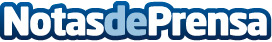 lepetitjournal.com premia el espíritu emprendedor galardonando a CAF, Ouigo España y Payflow Jean-Baptiste Lemoyne, Secretario de Estado de Turismo, de la Francofonía y de los Franceses en el extranjero participó en este evento que ensalza la excelencia francesa en EspañaDatos de contacto:INTRO IBÉRICACalle Retamar 11. 28043 Madrid91.435.12.86Nota de prensa publicada en: https://www.notasdeprensa.es/lepetitjournal-com-premia-el-espiritu Categorias: Internacional Nacional Finanzas Comunicación Turismo Emprendedores Eventos E-Commerce Recursos humanos Construcción y Materiales http://www.notasdeprensa.es